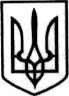 УКРАЇНАЧОРНОМОРСЬКА МІСЬКА РАДА ВИКОНАВЧИЙ КОМІТЕТ  Р  і  ш  е  н  н  яВідповідно до частини другої статті 48, частини другої статті 57, частин сьомої та восьмої статті 78 Бюджетного кодексу України, підпункту 1 пункту 1 постанови Кабінету Міністрів України від 11.03.2022 № 252 "Деякі питання формування та виконання місцевих бюджетів у період воєнного стану" (зі змінами), керуючись статтями 28 та 52   Закону  України  "Про  місцеве  самоврядування в  Україні",виконавчий комітет Чорноморської міської ради  Одеського району Одеської області  вирішив:1.  Схвалити проєкт рішення Чорноморської міської ради Одеського району Одеської області "Про внесення змін та доповнень до рішення Чорноморської міської ради Одеського району Одеської області від 20.12.2022 р. № 284-VIIІ "Про бюджет Чорноморської міської територіальної громади на 2023 рік" та внести його на розгляд Чорноморській міській раді Одеського району Одеської області (додається).2. Доручити заступнику міського голови Наталі Яволовій винести поданий проєкт на розгляд та затвердження Чорноморській  міській раді Одеського району Одеської області.Міський голова                                                                                Василь ГУЛЯЄВПро схвалення проєкту рішення  Чорноморської міської  ради Одеського району Одеської області "Про внесення змін та доповнень до рішення Чорноморської міської ради Одеського району Одеської області від  20.12.2022               № 284–VІII "Про бюджет Чорноморської міської територіальної громади на 2023 рік""